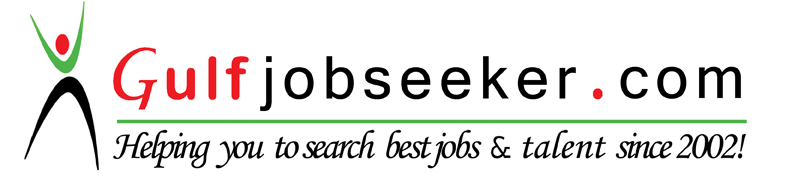 Contact HR Consultant for CV No: 340770E-mail: response@gulfjobseekers.comWebsite: http://www.gulfjobseeker.com/employer/cvdatabasepaid.phpObjective:To work in a competitive environment and be a contributing factor to the organization's success and development through the use of my talents, skills, knowledge and experience.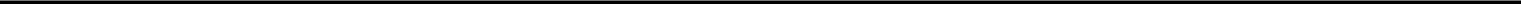 Work ExperienceDesignation: Account AssistantDate: February 2015 - PresentCompany: Emirates Home Nursing LLCCo. Address: Office 901B, Business Central Towers, Media City, Dubai, UAEJob details:Directly receives cash, cheques and credit card payments from the clients.Prepare and submits receivables directly to the Accounts ManagerPrepares weekly report and weekly payment collections.Verifying over 80+ nurse’s weekly time sheetPreparing over 80+ nurse’s monthly transportation allowances.Eagerly follow up outstanding payments from clients.Issue Invoices, receipts and Petty CashDesignation: Administrative AssistantDate: February 2013 – January 2015Company: Aztec Construction & Equipment, Inc. / Alpharock MiningCo. Address: Quezon City, PhilippinesJob details:Managed weekly payroll and monthly contributions of employees.Responsible for all material and equipment needs for the quarry area including controlling inventory, overseeing operation, and managing purchasing like lubricants, diesel, dump truck parts, Backhoe Spare Parts / Equipment and tires.Managed financial departments with responsibility for Accounts Payable and Accounts ReceivableMonitored and recorded company expenses.Follow up weekly collections.Prepare weekly billing in quarry – Global Project Inc., Rockbase Corporation & Pacific Concrete.Schedule and co-ordinate meetings, appointments and events.Designation: SecretaryDate: December 2009 – February 2013Company: Communication Electrical Equipment & Supply Co., Inc.Co. Address: Makati City, PhilippinesJob details:Updating company inventory – stocks(local/imported items) costsPhone operator/ receptionist, entertain phone inquires and walk in clients.Do clerical works.Also handles Broadwings Enterprises and Tutor and Tutees, Inc.Under Broadwings EnterprisesSupplies three stores – Fullybooked (The Fort/Greenhills/Rockwell) Rustans Commercial Corp. (Makati/Tower/Ayala Alabang) and Powerbooks (Shangrila/Alabang/ Greenbelt)Collecting / follow up monthly check collections, consignment sales, report and quarterly Excise Withholding Tax.DO the Inventory – stocks, costs and purchases.Do the delivery receipts, Purchase Order, Cost Sheet, LettersChecking items for delivery and pull out itemsDo the pay slip and weekly salary of the promodizer.Under Tutor and Tutees, Inc.Records monthly Revenue & Expenses.Responsible in monitoring Accounts Payable and Accounts ReceivableCheck weekly tutors time card.Designation: FacultyDate: June 15 - October 30, 2009Company: Lyceum Northwestern University (College of Information and Computing Studies) Co. Address: Dagupan City, PhilippinesJob details:Taught computer application, basic programming, and digital circuits.Prepares syllabus, quizzes and exams for courseStudent council adviser facilitating departmental activities and supervise Student council.Personal QualificationsGood scholastic records.Demonstrates strong decision-making skills under pressure with less supervision.Trustworthy and highly privy to information concerning accounts and financial details.Very sensitive to deadlines even when compelled with workloads beyond my capability.Quick learner and ability to understand business dynamics.In-depth functional exposure/experience in competitive industries.Has an in-depth understanding of the risks involved in the business, and knows how to manage those risks while maximizing productive output for the business.Good verbal and written communication skills in both English and Tagalog dialects.Computer SkillsWindows 98 ~ Windows 8MS WordMS ExcelPowerPointTagtronicsEducational QualificationShort CourseAccounting II2016Pinoy Group – Market Trader Academy (UAE)Completed with certificateShort CourseBasic Accounting2015Pinoy Group – Market Trader Academy (UAE)Completed with certificateTertiaryBachelor in Science in Information Technology2009University of Luzon - PHILIPPINES